Дистанционное обучение с 05.10 – 09.10Группа «Ручеек»Речевое развитие- «Гласные звукиhttps://nsportal.ru/detskiy-sad/raznoe/2019/12/16/konspekt-zanyatiya-po-razvitiyu-rechi-na-temu-glasnye-zvuki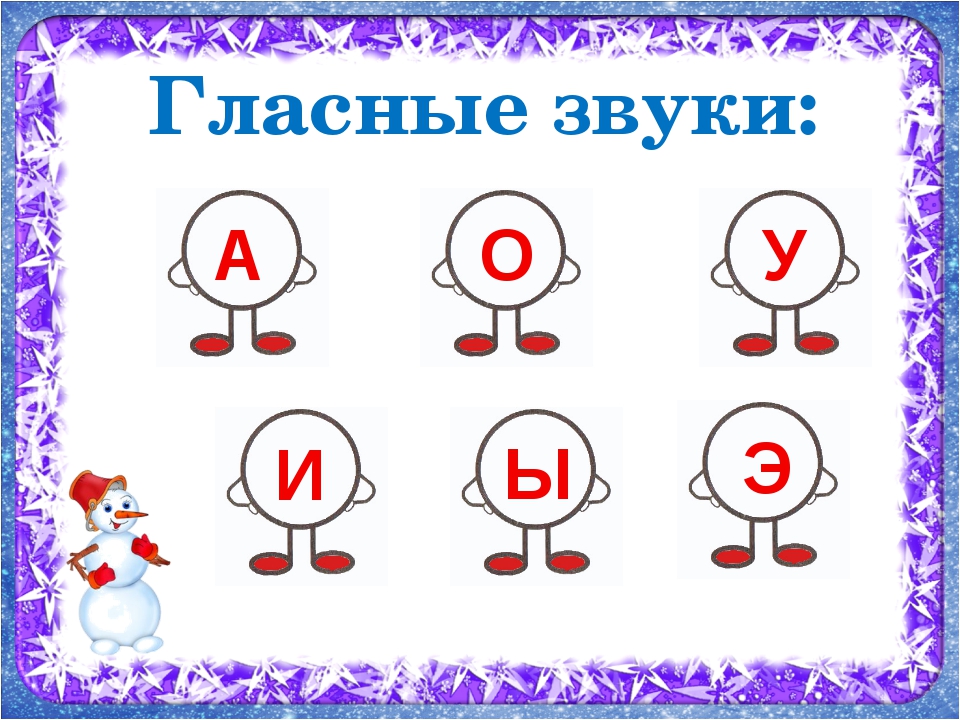 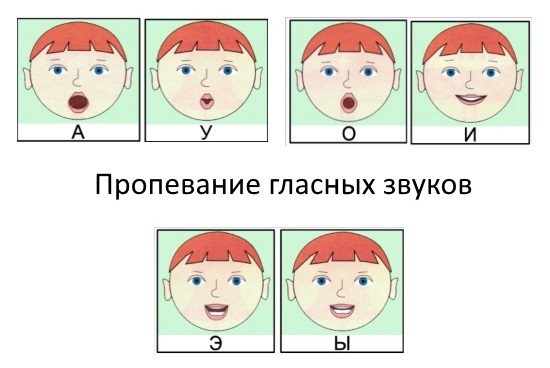 Математика- «Счет до 5»https://www.maam.ru/detskijsad/konspekt-zanjatija-po-matematike-v-starshei-grupe-schet-predmetov-do-5.html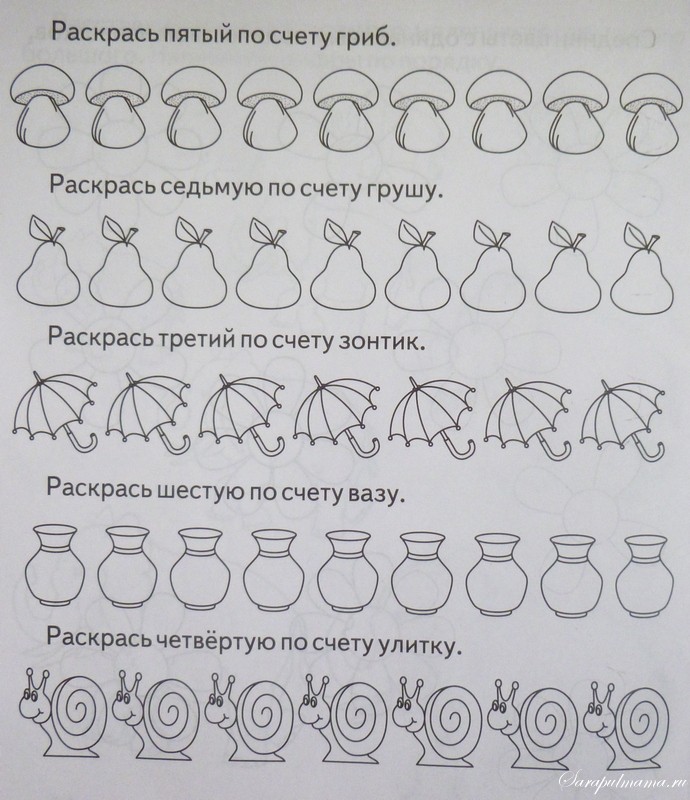 Речевое развитие- «Монолог-диалог», В гостях у семьи экономистов.»https://www.maam.ru/detskijsad/konspekt-zanjatija-po-razvitiyu-rechi-v-starshei-grupe-v-gosti-k-domovenku-kuze-dialog-monolog.htmlhttps://nsportal.ru/detskiy-sad/applikatsiya-lepka/2015/02/18/nod-v-starshey-gruppe-v-gostyakh-u-semi-ekonomistovОзнакомление с окружающим- «Предметы, облегчающие  труд человека в быту»https://www.maam.ru/detskijsad/konspekt-zanjatija-po-okruzhayuschemu-miru-v-starshei-grupe-na-temu-predmety-oblegchayuschie-trud-cheloveka-v-bytu.html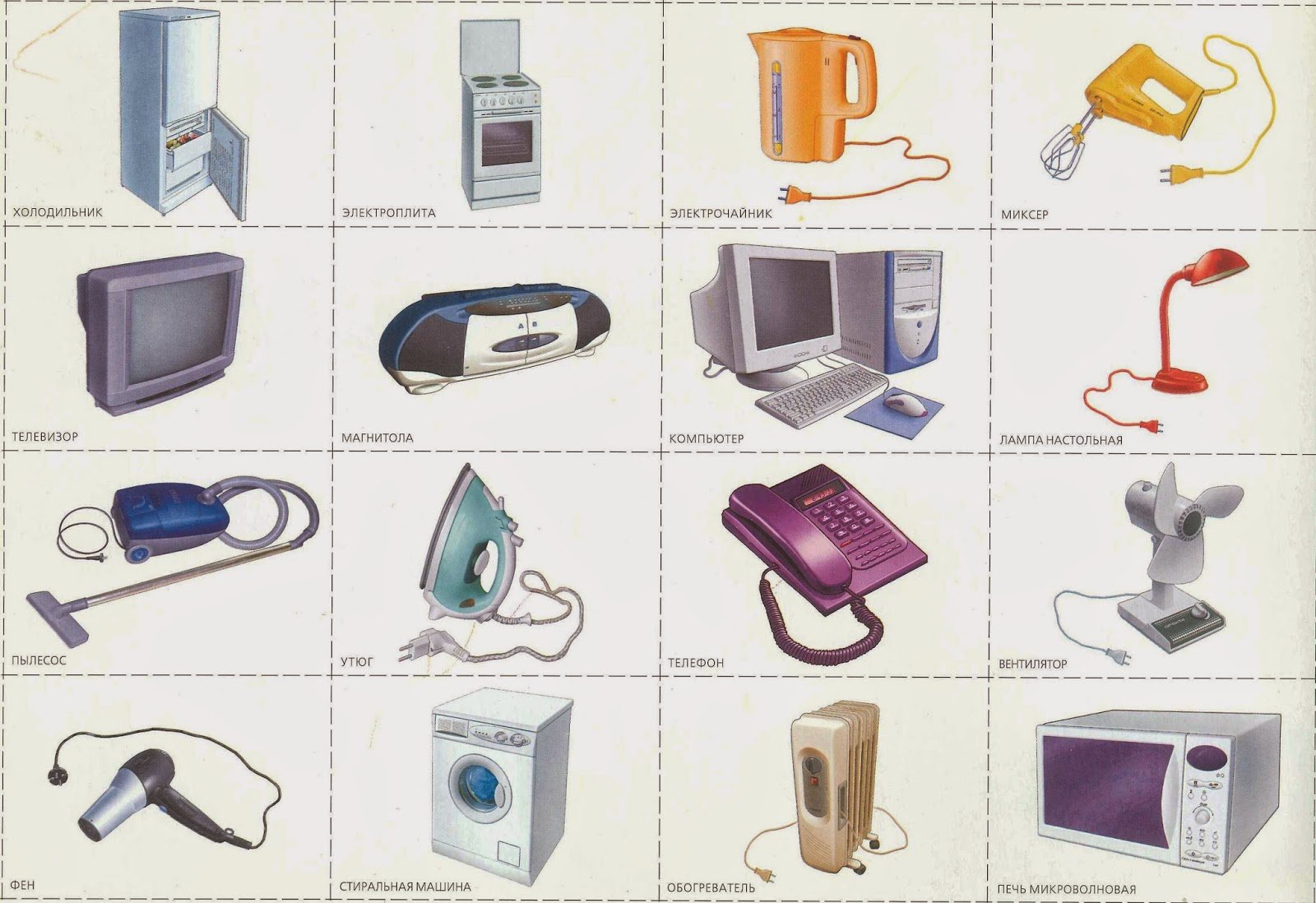 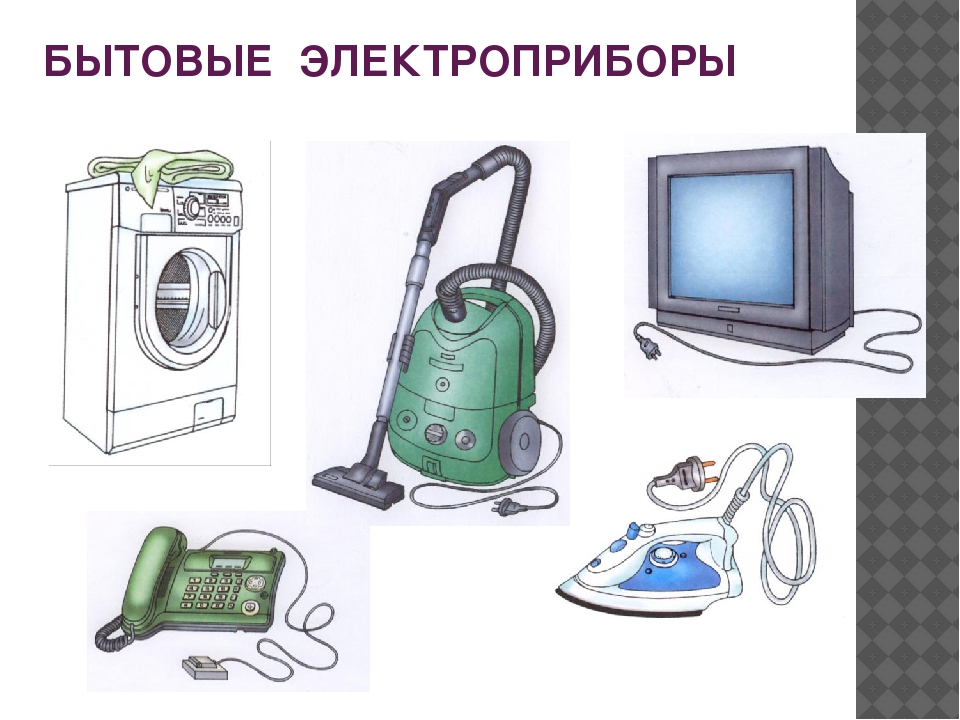 Художественная литература- Верность роднойземеле. Чтение былин вкратце «Илья Муромец», Добрыня Никитич», «Алеша Попович», «Никита Кожемяка»(СИ)https://nsportal.ru/detskii-sad/vospitatelnaya-rabota/2016/11/11/konspekt-zanyatiya-dlya-doshkolnikov-starshaya-gruppa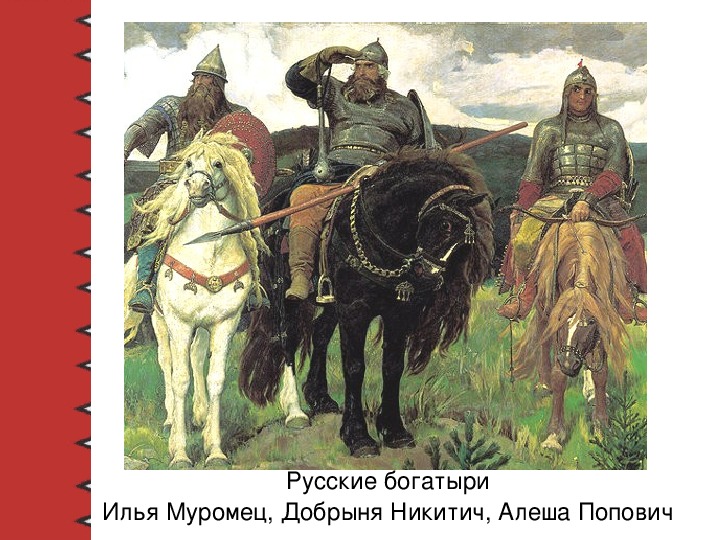 ОБЖ- «Красота окружающего мира»https://infourok.ru/prezentaciya-na-temu-krasota-okruzhayuschego-nas-mira-1659075.html